 SAVJETODAVNA SLUŽBA 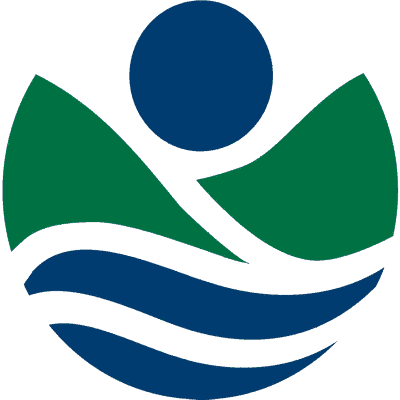 PODRUČNI ODJEL OSJEČKO – BARANJSKE ŽUPANIJEBELI MANASTIR, Kralja Tomislava 53 a; tel 031/701-029; 701-338, 701-324www.savjetodavna.hrOBAVIJEST KORISNICIMA SREDSTAVA ZA ZAŠTITU BILJASavjetodavna služba u suradnji sa Gradom Beli Manastir organizira Izobrazbu o održivoj uporabi pesticidau Belom Manastiru, od 28.2. (utorak) do 2.3.2017. (četvrtak), s početkom u 9 satiu zgradi Ljepotice P +8(Velika vijećnica, Imre Nagya 2d)Svi zainteresirani trebaju se javiti u ured Savjetodavne službe, Kralja Tomislava 53 a, radi popunjavanja prijavnice, zaključno sa 27.2.2017. (ponedjeljak).Za dodatne informacije, telefonski na broj: 031/701-324 